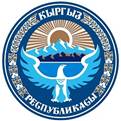 г.Бишкек, Дом Правительстваот 14 января 2001 года № 9ЗАКОН КЫРГЫЗСКОЙ РЕСПУБЛИКИО статусе учителя        (В редакции Законов КР от 18 июля 2005 года №105,
        30 июля 2005 года № 117,  28 декабря 2006 года №210,
          25 июня 2009 года №189, 26 марта 2010 года № 56,         8 августа 2011 года № 150, 15 января 2013 года №3
                  18 июля 2014 года № 144)Принят Законодательным собраниемЖогорку Кенеша Кыргызской Республики          26 декабря 2000 года     Глава I.   Общие положения     Глава II.  Права учителя     Глава III. Обязанности и ответственность учителя     Глава IV.  Подготовка, переподготовка и повышение квалификации
                учителя     Глава V.   Заключительные положенияНастоящий Закон определяет  принципы  государственной  политики, регулирует  правовые,  социально-экономические отношения, связанные  сдеятельностью учителя, и направлен на создание условий, обеспечивающихкачественное улучшение  правового   положения   учителей   учрежденийобщего  среднего,  дошкольного и внешкольного образования,  реализациюгарантий их социальной защищенности.                                Глава I                           Общие положения    Статья 1. Содержание статуса учителя    Учитель - лицо, имеющее необходимое профессиональное образование исоответствующую квалификацию, работающее в учреждениях общего среднего,дошкольного и  внешкольного  образования, выполняющее учебную, научную,методическую, воспитательную,  организационную  и  руководящую деятель-ность.    Условия и  характер  педагогической  работы  определяют содержаниестатуса   учителя,    включающего  в  себя   права,    обязанности   иответственность учителя, а также гарантии их реализации.    Учитель  пользуется  всеми  правами  и  свободами,   закрепленнымиКонституцией Кыргызской Республики.(В редакции Закона КР от 18 июля 2005 года №105)    Статья 2. Лица, имеющие статус учителя    Статус учителя  имеют  граждане Кыргызской Республики или гражданелюбой  другой страны,  имеющие необходимое педагогическое  образованиеи   соответствующую  квалификацию,  работающие  в дошкольных  образова-
тельных, общеобразовательных, внешкольных образовательных, специальных
образовательных организациях, организациях дополнительного образования
детей и подростков различных  типов  и форм собственности, выполняющие
учебную, научную, методическую,   воспитательную,  организационную  и
руководящую деятельность.   (Часть 2 утратила силу в соответствии с Законом КР
от 15 января 2013 года N 3)    Лишение статуса  учителя  вследствие  недостаточной  квалификации,аморального   поступка,    не  совместимого   с   принципами   учебно-воспитательной   деятельности,    производится   в   соответствии    сзаконодательством Кыргызской Республики.(В редакции Закона КР от 18 июля 2005 года №105, 15 января 2013 года №3)    Статья 3. Законодательство о статусе учителя   Законодательство Кыргызской Республики о статусе учителя состоит изКонституции Кыргызской Республики, закона в сфере образования, настоящегоЗакона и иных нормативных правовых актов, определяющих права, обязанностии ответственность учителя, а также вступивших в установленном закономпорядке в силу международных договоров, участницей которых являетсяКыргызская Республика.(В редакции Закона КР от 18 июля 2014 года № 144)    Статья 4. Принципы педагогической деятельности учителя    Основными принципами педагогической деятельности учителя являются:    -   личностно-ориентированный  подход  к  обучению,    воспитанию,развитию учащегося;    - гуманистический характер обучения и  воспитания,  обеспечивающийуважение прав и свобод учащегося, национально-культурных традиций;    -    приверженность   общечеловеческим   моральным   принципам   инравственным ценностям;   - недопущение прямой, скрытой и (или) косвенной дискриминации, огра-
ничения прав или оказания привилегий учащимся по признаку пола, расы,
языка, инвалидности, этнической принадлежности, вероисповедания, возрас-
та, происхождения, имущественного или иного положения, а также других
обстоятельств    -   воспитание   учащихся   в  духе  любви   к   родине,   высокойгражданственности, дружбы между народами;    - преемственность образования;    -  свобода  выбора  организационных методов и форм  педагогическойдеятельности;    - единство принципов обучения и воспитания;    -  совершенствование  своих знаний на основе  новейших  достиженийнауки, техники и культуры;    - тесный контакт с учащимися и их семьями;    - сотрудничество с детскими и молодежными объединениями, трудовымиколлективами,    а   также   заинтересованными   государственными    инегосударственными  организациями, деятельность которых  не  запрещеназаконодательством Кыргызской Республики. (В редакции Закона КР от 30 июля 2005 года № 117, 15 января 2012 года №3)                               Глава II                             Права учителя    Статья 5. Права учителя в профессиональной деятельности      Правом на педагогическую деятельность обладают лица, имеющие необ-
ходимое образование и соответствующую педагогическую квалификацию, опре-
деляемые законом         Учитель имеет право:    - на свободу выбора учебных программ, форм и методов преподавания,учебников     и    учебных    пособий,     согласно    государственнымобразовательным   стандартам,    утверждаемым   Правительством;    - на участие в разработке новых авторских  программ,  учебников  иучебных пособий;    -  на  создание  и  использование новаторских методов  и  приемов,проведение  научно-педагогического эксперимента, внедрение  передовогопедагогического опыта в практику;    - на поощрение за создание,  использование и внедрение новаторскихметодов и приемов в педагогической деятельности;    -   на   индивидуальную  педагогическую  деятельность  в  порядке,установленном законодательством Кыргызской Республики;    - на досрочную аттестацию с целью повышения категории;    - на повышение квалификации в установленном порядке не реже одногораза в пять лет;    - на охрану прав и интересов несовершеннолетних.    Учитель   пользуется    правом   работы  по   совместительству   всоответствии  с  Трудовым кодексом Кыргызской  Республики  и   другиминормативными правовыми актами Кыргызской Республики.    Учитель имеет право участвовать в управлении школой.    Устойчивость служебного положения учителя гарантируется даже в томслучае,    когда  полностью  или  частично   изменяется    организациясистемы школьного образования. (В редакции Закона КР от 15 января 2013 года №3)     Статья 6. Защита чести и достоинства учителя    Учителю как  гражданину  Кыргызской  Республики  или  любой другойстраны гарантируются защита чести и достоинства.    Система инспекции и контроля профессиональной деятельности учителяне  должна  ограничивать свободу творческой  инициативы   учителя.   Входе  аттестации  и других случаях оценка работы учителя  должна  бытьобъективной и доводиться до сведения учителя.   Порядок аттестации, инспекции и контроля за деятельностью учителя
разрабатывается уполномоченным государственным органом в области образо-
вания и утверждается Правительством.";в части 4 слова "общеобразовательных школ, дошкольных и
внешкольных учреждений" заменить словами "дошкольных образовательных,
 общеобразовательных, внешкольных образовательных, специальных образовательных организаций, организаций дополнительного образования детей и подростков    Не  допускается  привлечение  учителей  общеобразовательных  школ,дошкольных и внешкольных учреждений на сельскохозяйственные  и  другиеработы, не связанные с их профессиональной деятельностью.    Родители учащихся не имеют права на неоправданное вмешательство  ввопросы,    которые    по    своему    характеру   входят    в    кругпрофессиональных обязанностей учителя.  (В редакции Закона КР от 15 января 2013 года №3)       Статья 7. Право на материальное обеспечение     Размер заработной платы учителя устанавливается в порядке, опреде-ленном законодательством Кыргызской Республики.     Заработная плата учителя рассчитывается на финансовый год (12  ме-сяцев).     Органы местного самоуправления за счет средств  местного бюджета
могут устанавливать надбавки к заработной плате учителей в рамках каждой
категории.        Дошкольные образовательные, общеобразовательные, внешкольные образовательные, специальные образовательные организации, организации дополнительного образования детей и подростков,дошкольные   и   внешкольные   образовательные   организации     могутсамостоятельно устанавливать надбавки и доплаты педагогическим работни-кам из  собственных, спонсорских средств по согласованию с попечительс-ким советом и в соответствии с законодательством Кыргызской Республики.              (Часть 5 утратила силу в соответствии с Законом КР                      от 8 августа 2011 года № 150 )Работа учителя, превышающая стандартную норму (ставку), оплачивается.           (Часть 7 утратила силу в соответствии с Законом КР                      от 8 августа 2011 года № 150)             (Часть 8 утратила силу в соответствии с Законом КР                 от 8 августа 2011 года № 150)                (Часть 9 утратила силу в соответствии с Законом КР                     от 8 августа 2011 года № 150)     Государство обеспечивает  своевременную  выплату  заработной платыучителям и руководителям школ из республиканского  бюджета  и  местногобюджетов  в полном объеме в течение всего года.     В случае несвоевременной выплаты заработной платы учителям  оплатапроизводится  с  индексацией  согласно Закону Кыргызской Республики "Обобеспечении своевременности выдачи заработной платы,  пенсии, пособий ииных социальных выплат".     Учителям, работающим в высокогорных и отдаленных сельских районах,предусматриваются льготы и надбавки к заработной плате в порядке, уста-навливаемом Правительством Кыргызской Республики.     Лицам, не  обеспеченным жилой площадью или нуждающимся в улучшениижилищных условий,  местными государственными администрациями и органамиместного  самоуправления  предоставляются  земельные участки для строи-тельства жилья.     Учителям, работающим в дошкольных образовательных, общеобразователь-
ных, внешкольных образовательных, специальных образовательных организациях,
организациях дополнительного образования детей и подростков,  имеющим
ученую степень кандидата или доктора наук, устанавливаютсянадбавки в соответствии с законодательством Кыргызской Республики.     Запрещается производить удержания из заработной платы учителей, непредусмотренные законодательством Кыргызской Республики.    Дошкольные образовательные, общеобразовательные, внешкольные образо-
вательные, специальные образовательные организации, организации дополни-
тельного образования детей и подростков имеютправо выделять  средства  на проведение факультативных занятий, кружковпо выбору  учащихся, организацию кружков, клубов, научных студий, спор-тивных и других объединений, на оплату лекций.     (В редакции Законов КР от 28 декабря 2006 года №210,25 июня 2009 года №189, 26 марта 2010 года № 56, 8 августа 2011 года № 150,
15 января 2013 года №3)    Статья 8. Право на социальное обеспечение    Государство обеспечивает учителю надлежащие условия труда,  быта исоциальные льготы, связанные с репродуктивной функцией.    Органы   местного   самоуправления   за   счет   средств  местного  
бюджета  обязаны предоставлять учителям льготы  при  оплатеэксплуатационных расходов по содержанию жилой площади  и  коммунальныхуслуг  и беспроцентные ссуды на индивидуальное жилищное строительство.    Статья 9. Право на отдых    Право учителя  на  отдых обеспечивается рациональным планированиемучебной  нагрузки,  предоставлением  еженедельного  отдыха,  а   такжеежегодных  оплачиваемых  отпусков,  предусмотренных  законодательствомКыргызской Республики.   "Продолжительность рабочего дня и рабочей недели учителя определяется
 законодательством Кыргызской Республики    (В редакции Закона КР от 15 января 2013 года №3)      Статья 10. Право на охрану здоровья    Учитель имеет  право  на охрану здоровья,  реализуемое проведениемсанитарно-гигиенических,        противоэпидемических,         лечебно-профилактических   мероприятий  в  соответствии  с   законодательствомКыргызской Республики.    Учителю  в  обязательном  порядке ежегодно  проводится  бесплатноеамбулаторное  медицинское  обследование  в  государственных   лечебно-профилактических учреждениях.    Учитель  имеет  право  на  санаторно-курортное  лечение,  отдых  впансионатах    и    туристических   базах   на   льготных    условиях,устанавливаемых Правительством Кыргызской Республики.    (Статья 11 утратила силу в соответствии с Законом КР от 18 июля 2014 года № 144)    Статья 12. Право на отсрочку от призыва на действительную        воинскую службу выпускников педагогических факультетов          высших профессиональных и средних профессиональных                           учебных заведений    Выпускникам педагогических  факультетов  высших профессиональных исредних  профессиональных учебных заведений,  направленным на   работув  сельскую   местность,   на  весь  период  трудовой  деятельности  всельских  дошкольных образовательных, общеобразовательных, внешкольных
образовательных, специальных образовательных организациях, организациях
дополнительного образования детей и подростков предоставляется отсрочка
от призыва на действительную воинскую службу. (В редакции Закона КР от 15 января 2013 года №3)     Статья 13. Право на поощрениеЗа достижение высоких результатов в обучении и воспитании подрас-
тающего поколения учитель может быть представлен к ведомственным наградам уполномоченного государственного органа в области образования и к государственным наградам.". (В редакции Закона КР от 15 января 2013 года №3)    Статья 14. Ограничение видов деятельности учителя    Учитель не имеет права:    - на проведение религиозной, атеистической пропаганды в школах;    - на организацию политических групп, партий в школах;    -   на   распространение   шовинистической,    националистической,милитаристской идеологии;    - на вовлечение школьников в забастовочное движение и политическиеакции;    - на насилие над учащимися.                               Глава III                 Обязанности и ответственность учителя    Статья 15. Обязанности учителя    Учитель обязан:    -   проводить   обучение   на  высоком  профессиональном   уровне,обеспечивать   усвоение  учащимися учебной программы  не  ниже  уровнягосударственных образовательных стандартов;    -   проводить  учебно-воспитательную  работу  в  духе  уважения  кродителям,  старшим,  к культурно-историческим ценностям  Кыргызстана,его  государственному  устройству,  воспитывать  бережное отношение  кокружающей среде;    -   утверждать  уважение  к  принципам  общечеловеческой   морали:доброте, трудолюбию, гуманизму, патриотизму, правде, справедливости  идругим добродетелям;    -   постоянно  совершенствовать  свои  педагогические   знания   имастерство;    - уважать честь и достоинство учащихся;    - готовить  учащихся  к сознательной жизни в духе взаимопонимания,мира, согласия между народами;    - содействовать  развитию  индивидуальных  творческих способностейучащихся.    Статья 16. Административная, гражданско-правовая и уголовная                        ответственность учителя    Учитель  за  совершение  правонарушения  несет  ответственность  всоответствии с законодательством Кыргызской Республики.                               Глава IV                Подготовка, переподготовка и повышение квалификации учителя    Статья 17. Подготовка педагогических кадров    В Кыргызской Республике  профессиональную  подготовку  учительскихкадров   осуществляют   профессиональные   педагогические  средние   ивысшие учебные заведения различных типов, видов и форм собственности.    Профессиональное   педагогическое    учебное    заведение    несетответственность за свою деятельность перед личностью,  государством  иобществом.  Контроль  за соответствием деятельности  профессиональногопедагогического учебного заведения целям, предусмотренным его уставом,осуществляют   в   пределах своей компетенции учредитель  (учредители)профессионального  педагогического учебного  заведения  и  уполномочен-
ный государственный орган в области образования,  выдавший лицензию наведение образовательной деятельности.    Прием студентов  по педагогической специальности в государственныепрофессиональные  педагогические  учебные   заведения   осуществляетсяна  конкурсной  основе  по плану приема на подготовку  специалистов  впределах  государственного  заказа за  счет  средств  республиканскогобюджета. (В редакции Закона КР от 15 января 2013 года №3)    Статья 18. Повышение квалификации и переподготовка учительских                                кадров     Государство гарантирует создание условий для повышения квалификации
и переподготовки учителей государственных дошкольных образовательных,
общеобразовательных, внешкольных образовательных, специальных образова-
тельных организаций, организаций дополнительного образования  детей  и
подростков учреждений всех типов.     Повышение квалификации учителей осуществляется по договора, заключен-
ным юридическими лицами с организациями высшего и послевузовского профес-
сионального образования, организациями дополнительного профессионального
образования, за счет средств юридических лиц.".    Государство   гарантирует  предоставление   учителям   и   научно-педагогическим    работникам   творческого   отпуска    для    научно-педагогической,         учебно-методической,         изобретательской,экспериментальной и экспертной деятельности.    Порядок,  виды и формы повышения квалификации учителей  и  научно-педагогических     работников    в    части,     не    урегулированнойзаконодательством,    устанавливаются    Правительством     КыргызскойРеспублики.  (В редакции Закона КР от 15 января 2013 года №3)                               Глава V                       Заключительные положения    Статья 19. Обязанность и ответственность государственных органов,             органов местного самоуправления, предприятий,               учреждений, организаций и должностных лиц              по обеспечению реализации настоящего Закона    Государственные    органы,    органы   местного    самоуправления,предприятия  и  их  объединения, учреждения, организации,  должностныелица,  органы  государственного  управления  образованием  в  пределахсвоих  полномочий  и  обязанностей обеспечивают реализацию  настоящегоЗакона.   Должностные  и другие  лица,  виновные  в  неисполнении  илиненадлежащем  исполнении  обязанностей по  реализации  прав  учителей,несут  ответственность  в  соответствии с законодательством КыргызскойРеспублики.    Вред,   причиненный  учителям  незаконными  действиями   указанныхорганов   и  должностных лиц при исполнении ими служебных обязанностейв  области административного управления, возмещается в полном объеме всоответствии с законодательством Кыргызской Республики.    Статья 20. Вступление в силу настоящего Закона    Настоящий Закон вступает в силу с 1 января 2001 года.    Правительству  Кыргызской  Республики  привести  свои  нормативныеправовые акты в соответствие с настоящим Законом.